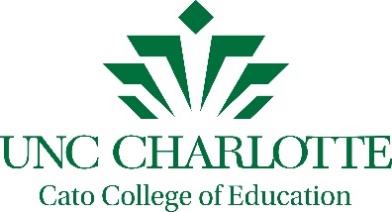 ELED edTPA Professional Development PlanTwo edTPA workdays are provided for ELED student teachers to work on their edTPA projects. Workdays for the Spring 2018 semester are January 29 and February 12. These days may not be exchanged for other dates. edTPA workdays will not count as absences in student teaching unless the professional development plan is not submitted with sufficient outcomes. Insufficient outcomes will also result in a point deduction for course requirements. Student teachers are expected to work on writing their edTPA tasks and seek help from UNC Charlotte faculty on these dates. Please refer to the Sign Up Genius sent via email to schedule a support session if needed. Substitute plans must be provided to your Clinical Educator for any subjects that you are currently teaching 2 days prior to the edTPA workday.This form must be submitted to your University Supervisor 2 days prior to scheduled release dates and updated by the end of the edTPA workday.Description of edTPA Professional Development plan:__________________________________________________________________________________________________________________________________________________________________________________________________________________________________________________________________________________________________________________________________________________________________________________________________________________________________________________________________________________________________________________________________________________________________What support will you use to help make your plan more successful? Mark all that apply:_____ Support Session (Face to Face) at UNC Charlotte with faculty_____ Support Session (Email or Phone) with UNC Charlotte faculty_____ Support Session at UNC Charlotte or other location for peer reviewIf you selected to meet with a UNC Charlotte instructor, please provide the following information:UNC Charlotte Faculty Member’s Name _______________________    Time:  _______________Outcome of edTPA Professional Development plan:______________________________________________________________________________________________________________________________________________________________________________________________________________________________________________________________________________________________________________________________________________________________________________________________________                         